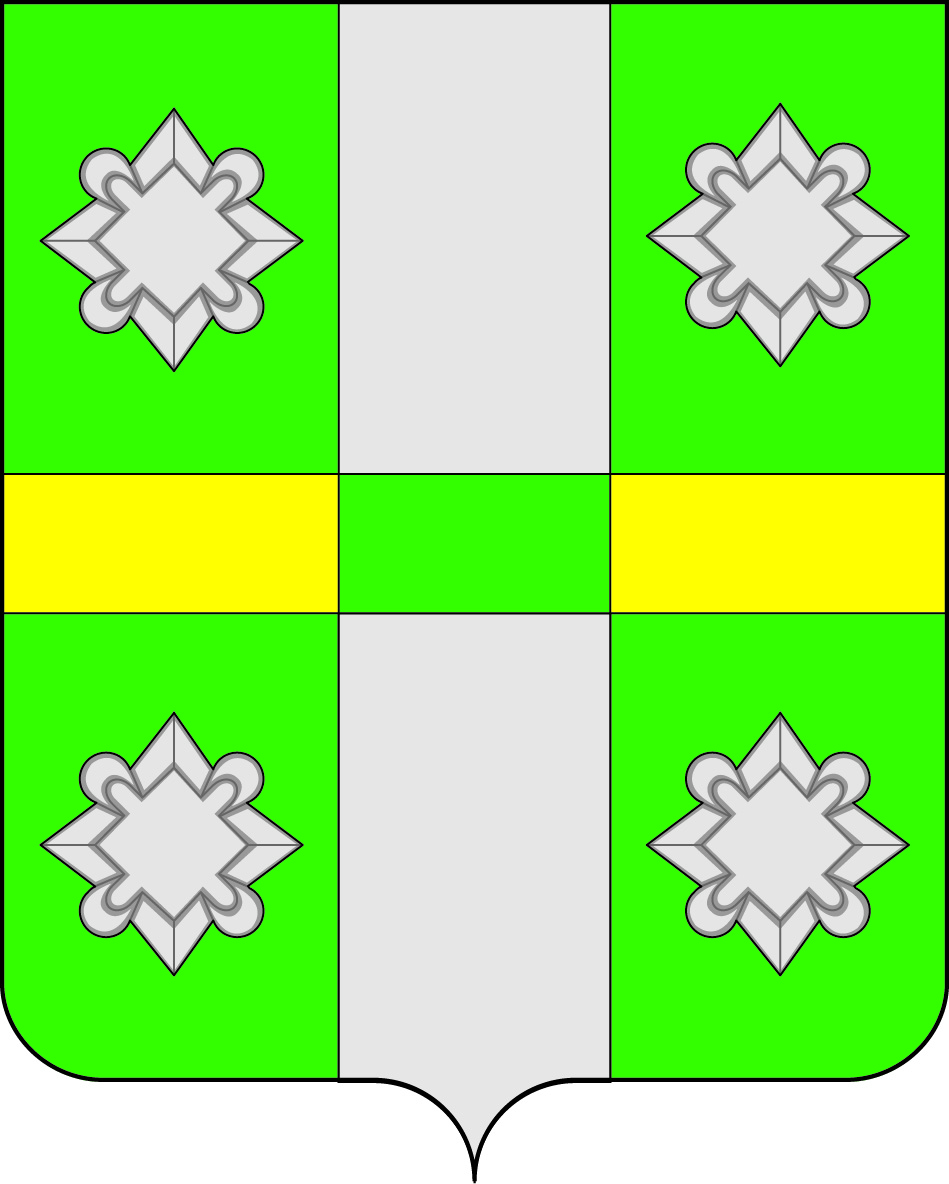 Российская ФедерацияИркутская  областьДУМАГородского поселенияТайтурского муниципального образованияРЕШЕНИЕОт 31.08. 2016г.                                                                                       №   174                                   п. ТайтуркаО внесении изменений в Правила землепользования и застройки городского поселения Тайтурского муниципального образования  В соответствии с Градостроительным кодексом Российской Федерации, Федеральным законом от 06.10.2003 № 131-ФЗ "Об общих принципах организации местного самоуправления в Российской Федерации", руководствуясь ст.ст. 31, 47 Устава городского поселения Тайтурского муниципального образования,  рассмотрев проект внесения изменений в Правила землепользования и застройки городского поселения Тайтурского муниципального образования Усольского района Иркутской области, учитывая протокол публичных слушаний и заключение о результатах публичных слушаний по проекту внесения изменений в Правила землепользования и застройки, Дума городского поселения Тайтурского муниципального образованияРЕШИЛА: Внести изменения в Правила землепользования и застройки городского поселения Тайтурского муниципального образования Усольского района Иркутской области, утвержденные решением Думы № 18 от 26.12.2012г.: В статью 39 раздела 3.3 части 3 «Градостроительные регламенты» Правил землепользования и застройки городского поселения Тайтурского муниципального образования в параметры разрешенного использования земельных участков и объектов капитального строительства зоны застройки индивидуальными жилыми домами (ЖЗ-1) добавить слова:«Предельные минимальные размеры земельных участков для индивидуального жилищного строительства – 400 кв.м., для ведения личного подсобного хозяйства  в границах населенного пункта – 400 кв.м., для домов блокированной застройки – 400 кв.м.Предельные максимальные размеры земельных участков для индивидуального жилищного строительства – 3500 кв.м., для ведения личного подсобного хозяйства  в границах населенного пункта – 3500 кв.м., для жилых домов блокированной застройки – 2500 кв.м.Минимальный отступ от границы земельного участка до стены жилого дома - 3м, до хозяйственных построек – 1м.Максимальный процент застройки 30%»В статью 39 раздела 3.3 части 3 «Градостроительные регламенты» Правил землепользования и застройки городского поселения Тайтурского муниципального образования в параметры разрешенного использования земельных участков и объектов капитального строительства зоны застройки малоэтажными жилыми домами (ЖЗ-2) добавить слова:«Предельные минимальные размеры земельных участков  - 600 кв.м.Предельные максимальные размеры земельных участков  - 2500 кв.м. Минимальный отступ от границы участка должно быть до стены жилого дома - 3м, до хозяйственных построек – 1м.Максимальный процент застройки 30%».2. Настоящее решение вступает в силу со дня его официального опубликования.3. Контроль за исполнением данного решения возложить  на Черепанова А.В. – депутата Думы Тайтурского МО председателя комиссии по жилищно-коммунальному хозяйству, архитектуре, муниципальной собственности и муниципальным отношениям.Председатель Думыгородского поселенияТайтурского муниципальногообразования                                                                                О.И. МоносыповаГлава городского поселенияТайтурского муниципальногообразования                                                                                       Е.А. Артёмов